Aftale om sponsorat til Privatinstitutionen Humlebo børnehavePå vegne af Privatinstitutionen Humlebo siger vi tak for dit sponsorat til børnene i institutionen.Hvad får du/i for jeres sponsorat:Institutionen har meget fokus på udelivet, traditioner og læring, med dit/jeres sponsorat er du/i med til at danne grundlag for et attraktivt lege- og ude-miljø i en lille privatejet institution, som ligger centralt i Haslev by.Lige netop dit/jeres sponsorat er med til at opretholde nogle traditioner i Privatinstitutionen Humlebo børnehave bl.a. et fastelavnsarrangement, førstehjælpskursus til institutionens ældste børn samt en masse andre traditioner. Derudover er dit/jeres sponsorat med til at muliggøre nye tiltag på institutionens areal til gavn for børnenes motoriske, kognitive og sociale udvikling.Ydermere bliver dit/jeres logo hængt op synligt i Privatinstitutionen Humlebo og ligeledes bliver der lavet et opslag på Støtteforeningens og børnehavens facebook side, hvor vi har mange medlemmer fra Haslev og omegn samt vores hjemmeside.Du/i bedes underskrive den originale kontrakt og sende den retur til foreningens mail; stoetteforeningenhumlebo@gmail.com eller smidt i postkassen på adresse Teglværksvej 6, HaslevVi vil inden sponsoraftalens udløb kontakte dig/jer med henblik på at tegne en evt. ny sponsoraftale.Med venlig hilsenStøtteforeningen til Humlebo børnehave(Firmaets navn og adresse)Haslev d.    /    -2021Aftale om sponsorat til Privatinstitutionen Humlebo børnehaveDer er aftalt et sponsorat på kr. 2.000,-Beløbet bedes indbetalt på Reg. Nr.: 8401 Konto: 1284654 i Merkur Bank. I bedes oplyse jeres firmanavn ved indbetalingen.Kontrakten bedes sendt tilbage med underskrift, kopien er til eget brug. Se post- og mailadresse på side 1.___________________________(Firmaets navn)Støtteforeningen siger tak til din/jeres opbakning om det gode børneliv.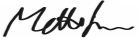 ___________________________Mette IversenFormand for Støtteforeningen til Humlebo Børnehave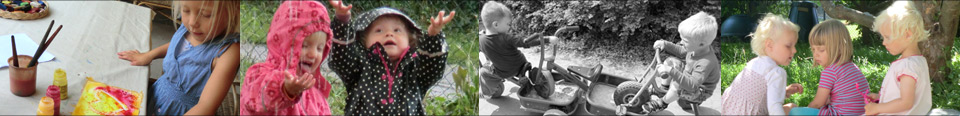 (Firmaets navn og adresse)Haslev d.    /    -2021Aftale om sponsorat til Privatinstitutionen Humlebo børnehaveDer er aftalt et sponsorat på kr. 2.000,-Beløbet bedes indbetalt på Reg. Nr.: 8401 Konto: 1284654 i Merkur Bank. I bedes oplyse jeres firmanavn ved indbetalingen.Kontrakten bedes sendt tilbage med underskrift, kopien er til eget brug. Se post- og mailadresse på side 1.___________________________(Firmaets navn)Støtteforeningen siger tak til din/jeres opbakning om det gode børneliv.___________________________Mette IversenFormand for Støtteforeningen til Humlebo børnehave